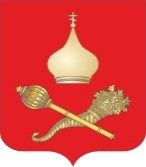 РОССИЙСКАЯ ФЕДЕРАЦИЯРОСТОВСКАЯ ОБЛАСТЬТАЦИНСКИЙ РАЙОНМУНИЦИПАЛЬНОЕ ОБРАЗОВАНИЕ«ЕРМАКОВСКОЕ СЕЛЬСКОЕ ПОСЕЛЕНИЕ»АДМИНИСТРАЦИЯ ЕРМАКОВСКОГО СЕЛЬСКОГО ПОСЕЛЕНИЯПОСТАНОВЛЕНИЕ 22 декабря 2022 года                           №   81                             ст. Ермаковская                                                                                                                                                      О внесении изменений в постановление администрации Ермаковского сельского поселения № 16 от 21.03.2022 «Об утверждении формы проверочного листа (списка контрольных вопросов), применяемого при осуществлении муниципального контроля в сфере благоустройства Ермаковского сельского поселения»В соответствии с Федеральным законом от 31.07.2020 № 248-ФЗ «О государственном контроле (надзоре) и муниципальном контроле в Российской Федерации», постановлением Правительства Российской Федерации от 27.10.2021 № 1844 «Об утверждении требований к разработке, содержанию, общественному обсуждению проектов форм проверочных листов, утверждению, применению, актуализации форм проверочных листов, а также случаев обязательного применения проверочных листов», с целью приведения муниципального правового акта в соответствие с законодательством, Администрация Ермаковского сельского поселения ПОСТАНОВЛЯЕТ:1. Внести изменения в постановление администрации Ермаковского сельского поселения № 16 от 21.03.2022 «Об утверждении формы проверочного листа (списка контрольных вопросов), применяемого при осуществлении муниципального контроля в сфере благоустройства Ермаковского сельского поселения» изложив Приложение № 1 к постановлению в новой редакции.2. Настоящее постановление подлежит официальному опубликованию и размещению на официальном сайте администрации Ермаковского сельского поселения и вступит в силу после его официального опубликования. 4. Контроль за выполнением настоящего постановления оставляю за собой.Глава АдминистрацииЕрмаковского сельского поселения			            Е.В. КалашниковПриложение к постановлению Администрации Ермаковского сельского поселения                                                                                                     22 декабря 2022 года № 81                               QR-кодНа документы, оформляемые контрольным (надзорным) органом, наносится QR-код, сформированный единым реестром, обеспечивающий переход на страницу в информационно-телекоммуникационной сети «Интернет», содержащую запись единого реестра о профилактическом мероприятии, контрольном (надзорном) мероприятии в едином реестре, в рамках которого составлен документ. При использовании для просмотра информации QR-кода сведения отображаются без ограничений доступа к ним, предусмотренных приложением к настоящим Правилам.ФОРМАпроверочного листа (списка контрольных вопросов), применяемого при  осуществлении муниципального контроля в сфере благоустройства на территории Ермаковского сельского поселения Тацинского муниципального района Ростовской области1. Наименование  вида контроля, включенного в единый реестр видов контроля федерального  государственного контроля (надзора), регионального государственного контроля (надзора), муниципального контроля: — муниципальный контроль в сфере благоустройства Ермаковского сельского поселения.2. Наименование контрольного органа и реквизиты нормативно правового акта об утверждении формы проверочного листа:_______________________________________________________________________________________________________________________________________________________________________________________________________________________________________.3. Объект муниципального контроля, в отношении которого проводится контрольное мероприятие:__________________________________________________________________________________________________________________________________________________________.4. Фамилия, имя, отчество (при наличии) гражданина или индивидуального предпринимателя, его идентификационный номер налогоплательщика и (или) основной государственный регистрационный номер индивидуального предпринимателя, адрес регистрации гражданина или индивидуального предпринимателя, наименование юридического лица, его идентификационный номер налогоплательщика и (или) основной государственный регистрационный номер, адрес юридического лица (его филиалов, представительств, обособленных структурных подразделений), являющихся контролируемыми лицами:________________________________________________________________________________________________________________________________________________________5. Место (места) проведения контрольного (надзорного) мероприятия с заполнением проверочного листа:__________________________________________________________________________________________________________________________________________________________.6. Реквизиты решения контрольного (надзорного) органа о проведении контрольного (надзорного) мероприятия, подписанного уполномоченным должностным  лицом контрольного (надзорного) органа: _______________________________________________________________________________________________________________________________________________________________________________________________________________________________________7. Учетный номер контрольного (надзорного)  мероприятия:_____________________________________________________________________________,8. Должность, фамилия и инициалы должностного лица  контрольного (надзорного) органа, в должностные обязанности которого в соответствии с положением о виде контроля, должностным регламентом или должностной инструкцией входит осуществление полномочий по виду контроля, в том числе проведение контрольных (надзорных) мероприятий, проводящего контрольное (надзорное) мероприятие и заполняющего проверочный лист:_______________________________________________________________________________________________________________________________________________________________________________________________________________________________________.Перечень  вопросов,  отражающих  содержание  обязательных  требований  и  (или)  требований,  установленных законодательством,  муниципальными  правовыми  актами,  ответы  на  которые  однозначно  свидетельствуют  о  соблюдении  или  несоблюдении  юридическим  лицом,  физическим лицом  обязательных  требований,  составляющих  предмет  проверки:Пояснения и дополнения по вопросам, содержащимся в перечне:_____________________________________________________________________________ ____________________________________________________________________________________________________________________________________________________________________________________________________________________________________________________________________________________________________________________
Подписи лица (лиц), проводящего (проводящих) проверку:Должность    ____________________________________                   /Ф.И.О.Должность    ____________________________________                   /Ф.И.О.
С проверочным листом ознакомлен(а):
___________________________________________________________________________(фамилия, имя, отчество (в случае, если имеется), должность руководителя,иного должностного лица или уполномоченного представителя юридическоголица, индивидуального предпринимателя, его уполномоченного представителя)"__" ____________________ 20__ г.       _________________________________________                                                                                                                                                                                     ( подпись)
Отметка об отказе ознакомления с проверочным листом:_____________________________________________________________________________(фамилия, имя, отчество (в случае, если имеется), уполномоченногодолжностного лица (лиц), проводящего проверку)"__" ____________________ 20__ г.                    _________________________________________                                                                                                                                                                                             (подпись)
Копию проверочного листа получил(а):
___________________________________________________________________________(фамилия, имя, отчество (в случае, если имеется), должность руководителя,иного должностного лица или уполномоченного представителя юридическоголица, индивидуального предпринимателя, его уполномоченного представителя)"__" ____________________ 20__ г.                    _________________________________________                                                                                                                        (подпись)
Отметка об отказе получения проверочного листа:___________________________________________________________________________(фамилия, имя, отчество (в случае, если имеется), уполномоченногодолжностного лица (лиц), проводящего проверку)"__" ____________________ 20__ г.                   _________________________________________                                                                                                                            (подпись)№ п/пВопрос, отражающих содержание обязательных требованийСоотнесенные со списком вопросов реквизиты нормативно-правовых актов с указанием структурных единиц этих актовОтветы на вопросыОтветы на вопросыОтветы на вопросыОтветы на вопросы№ п/пВопрос, отражающих содержание обязательных требованийСоотнесенные со списком вопросов реквизиты нормативно-правовых актов с указанием структурных единиц этих актовданетнеприменимопримечание2.Соблюдаются общие требования к содержанию и уборке территории в зимний, летний периодст. 5 п.4, п.7   Правил благоустройства 3.Осуществляется  содержание контейнерных площадокст. 22  Правил благоустройства 4.Соблюдаются требования по содержанию мест общественного пользования и территории юридических лиц( индивидуальные предприниматели) или физических лиц.ст. 9 п.5  Правил благоустройства 5.Соблюдаются  требования к внешнему виду и размещению инженерного и технического оборудования фасадов зданий, сооруженийст.13  Правил благоустройства 9.Соблюдаются требования к объектам, элементам благоустройства и их содержанию Правил благоустройства?ст. 4 п. 5  Правил благоустройства 10.Соответствует порядок содержания зеленых насаждений требованиям Правил благоустройстваст. 9 п. 3 Правил благоустройства 11.Соблюдается ли Порядок размещения вывесок, рекламных щитов, витрин и их содержание?ст. 16 п. 9 Правил благоустройства12.Соблюдается  порядок производства работ, благоустройства территорий?ст. 5  Правил благоустройства 13.Соблюдение установленного правилами благоустройства требований по содержанию собственников (правообладателей) зданий (помещений в них) и сооружений в благоустройстве прилегающих территорийст. 11 Правил благоустройства 14.Проводятся  мероприятия по борьбе с сорной растительностью?Ст. 4п.1 Правил благоустройства15.Соблюдений правил при содержании сельскохозяйственных животныхст. 10 Правил благоустройства19.Выполняются    условия  выгула домашних животных в определенных местах, разрешенных решением органа местного самоуправления для выгула животныхст. 10  п. 2. 5 Правил благоустройства